СОВЕТ МУНИЦИПАЛЬНОГО РАЙОНА«ЗАБАЙКАЛЬСКИЙ РАЙОН»РЕШЕНИЕпгт.Забайкальск 27 сентября  2017 года                                                                                   № 95О внесении изменений в решение Совета муниципального района «Забайкальский район» от 27.12.2016 года № 35 «Об утверждении Положения «О денежном вознаграждении выборных должностных  лиц  в органах местного самоуправления муниципального района «Забайкальский район»         В  соответствии с  Федеральным законом от 6 октября 2003 года  № 131 - ФЗ «Об общих принципах организации местного самоуправления в Российской Федерации», статьями 1, 3 Закона Забайкальского края от 24 декабря 2010 года № 455-ЗЗК «О гарантиях осуществления деятельности депутата, члена выборного органа местного самоуправления, выборного должностного лица местного самоуправления», руководствуясь статьей 24 Устава муниципального района «Забайкальский район», Совет муниципального района «Забайкальский район», решил:1. Внести изменения в решение Совета муниципального района «Забайкальский район» от 27.12.2016 года № 35 «Об утверждении Положения «О денежном вознаграждении выборных должностных лиц в органах местного самоуправления муниципального района «Забайкальский район»:1.1. В пункте 1.2.2. статьи 1 цифры «5,8» заменить на цифры «6»;1.2. В пункте 1 статьи 4 цифры «91,6» заменить на цифры «94».        2.  Официально опубликовать настоящее решение в официальном вестнике "Забайкальское обозрение" и на официальном сайте Администрации  муниципального района "Забайкальский район".        3. Настоящее решение вступает в силу после официального опубликования (обнародования).И.о. Главы муниципального района«Забайкальский район»                                                             В.Н. Беломестнова  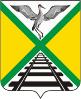 